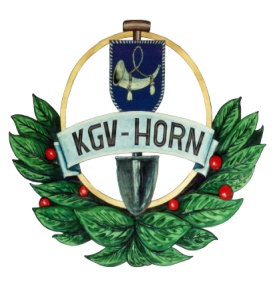 Obmann: Martin NOWAKBarbaraweg  9/33580 MÖDRING Tel.Nr.:0664/245 8980E-Mail: kgv.horn@gmail.com                                Eingelangt, am ______________Ansuchen einer Gartenrückgabe in der Kleingartenanlage HORNErgeht an den Vorstand der Kleingartenanlage HORN zur Bearbeitung.Antragsteller:__________________________________________wohnhaft in:___________________________________________Erreichbarkeit:__________________________________________Ich möchte meinen Garten, Parz.Nr.:................... (Ausmaß m²...............) zurückgeben und ersuche um Auflösung meines Unterpachtvertrages.Anmerkungen:______________________			Gartenzustand:______________________Angestrebter Ablösebetrag in €:_______________O  ab einer Ablösesumme von 3000,- wird ein Schätzer hinzugezogenO  für die Ablöse von Baulichkeiten auf die Steuerabgabe hingewiesenO  für den Verkauf dürfen Fotos auf die KGV Homepage gestellt werden                                                                                                    Unterschrift:								________________________